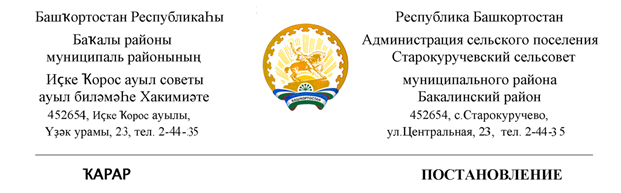 04 февраль 2021 й.                                          № 26                                  04 февраля 2021 г.   «Об организации подомового обхода граждан в целях профилактики пожарной безопасности на территории сельского поселения Старокуручевский сельсовет»        В целях стабилизации обстановки с пожарами  ,администрация сельского поселения Старокуручевский сельсовет Постановляет:1.05 февраля 2021 года  в д.Балчиклы   провести проверки частного и муниципального жилого фонда ,организовать инструктаж о мерах пожарной безопасности.2.Для проведения профилактического рейда создать рабочую комиссию в следующем составе:Сабанаев В.А- староста д.БалчиклыБикеева З.М.- актив д.БалчиклыГибадуллин М.М – актив д.Балчиклы(по согласованию)Садыкова Л.М.- специалист-землеустроитель СП Старокуручевский сельсоветКалимуллина А.Ф.- специалист по делам молодежи  СП Старокуручевский сельсоветШаймухаметова А.А - специалист сельского поселения Старокуручевский сельсовет.3. В целях недопущения распространения случаев заболеваний COVID-19 необходимо соблюдать все меры предосторожности.4.Контроль за исполнением  настоящего Постановления оставляю за собой.Глава сельского поселения Старокуручевский сельсовет                                          И.М.Маннапов